THELONIOUS MONK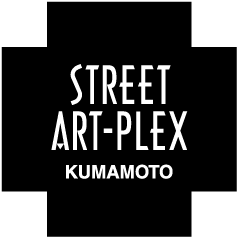 　　　　　　　年　　　月　　　日　　フリガナユニット名称                                 フリガナ代表者氏名   　　　　　　　　                    代表者住所　〒                   　　                   　                        代表者連絡先（TEL）　　　　　　　　　　　　　　　　　　　　　(e-mail)                            （携帯電話）　　　　　　　　　　　　　　　　　　　　　(携帯電話e-mail)                           メンバーの氏名及び担当楽器※申込書の情報は、STREET　ART－PLEX　KUMAMOTO実行委員会の活動のみに使用させて頂きます。※出演当日、参加者ミーティング状況や演奏風景をスチール撮影、ビデオ撮影しPR、報告書等に使用させて頂きますがご了承いただけますか。　　　　（　　はい　　・　　いいえ　　）　　署名　　　　　　　　　　　　　　　　　フリガナ氏名担当楽器